Положениео годовой промежуточной аттестации                         ОБЩИЕ  ПОЛОЖЕНИЯ1.1.В соответствии с  Законом  Российской Федерации «Об образовании» ст       15.,  Уставом  муниципального   общеобразовательного учреждения  Ленинской средней общеобразовательной школы  ,  Типовым  положением   об  образовательном учреждении   в конце учебного года проводится  годовая   промежуточная  аттестация (годовой контроль) как результат освоения образовательных  программ каждой ступени общего образования , за исключением выпускников, получающих основное общее образование и среднее ( полное) общее образование1.2.  Годовая промежуточная аттестация определяет   уровень   освоения обучающимися  основных общеобразовательных программ   в соответствии с требованиями федерального государственного образовательного стандарта.1.3. Срок действия настоящего Положения  - 3 годаСОДЕРЖАНИЕ  ПРОМЕЖУТОЧНОЙ  АТТЕСТАЦИИ.2.1.  К промежуточной аттестации обучающийся допускается  решением педагогического  совета.2.2. Перечень предметов учебного плана, которые выносятся на годовую промежуточную аттестацию, обсуждается и утверждается на заседании педагогического совета школы не позднее, чем за полгода  до проведения аттестации, закрепляется приказом директора школы и доводятся до сведения обучающихся и их родителей (законных представителей).      2.3. Формой проведения годовой промежуточной аттестации могут быть  контрольные работы , независимое тестирование, устные экзамены .2.4. Продолжительность выполнения аттестационных работ обсуждается и утверждается педагогическим советом школы и закрепляется приказом директора.2.5. Годовая промежуточная аттестация проводится                    во 2-4 классах    ;            в 5 – 8 ,10 классах   .2.6. Расписание годовой промежуточной аттестации, состав аттестационных комиссий (учитель + ассистент) утверждается приказом директора школы.2.7. На период проведения годовой промежуточной аттестации в школе создается конфликтная комиссия, которая призвана разрешить споры по результатам аттестационных работ (если таковые возникают).2.8. Конфликтную комиссию возглавляет заместитель директора по УВР,   В состав конфликтной комиссии входит председатель соответствующего МО и учитель, преподающий этот же предмет в других классах. Состав конфликтной комиссии утверждается приказом директора.2.9. Конфликтная комиссия принимает решение путем голосования. Решение комиссии оформляется протоколом. На заседание конфликтной комиссии может быть приглашен учитель, преподающий предмет, который может принять участие в обсуждении, но без права участия в голосовании.2.10. Аттестационные материалы разрабатываются руководителями предметных МО, согласовываются с методическим советом школы и утверждаются приказом директора школы. Аттестационные материалы хранятся в учебной части школы и выдаются непосредственно перед проведением работы.2.11. Проверка аттестационных работ осуществляется утвержденной аттестационной комиссией. Проверенные работы и аналитическая справка по их результатам передаются в учебную часть не позднее 3-х дней после проведения.2.12. Результаты годовой промежуточной аттестации объявляются учащимся не позднее 3-х дней после проведения работы. По желанию учащиеся или их родителей (законных представителей) могут быть ознакомлены с выполненной работой и получить по ней консультацию учителя.2.13. В случае несогласия с результатами аттестационной работы обучающиеся или их родители (законные представители) имеют право обратиться в конфликтную комиссию. Решение конфликтной комиссии является решающим.2.14. К годовой промежуточной аттестации допускаются все учащиеся 2 -8 и 10 классов.2.15. От годовой промежуточной аттестации освобождаются :    -   учащиеся, успевающие на « отлично »   ;    -   победители   олимпиад ;-   учащиеся, заболевшие в период промежуточной аттестации ( или по медицинским показаниям).2.16. По результатам годовой промежуточной аттестации оформляется аналитическая справка, которая утверждается приказом директора. 2.17. Учащиеся, получившие на годовой промежуточной аттестации неудовлетворительную отметку, имеют право пересдать материал в течение недели после проведения аттестационной работы.3.Порядок выставления итоговых оценок по результатам учебного года3.1. Итоговая оценка по русскому языку, математике и предмету, по которому проводилась годовая промежуточная аттестация, выставляется обучающимся с учетом всех четвертных (полугодовых) отметок и результата годовой промежуточной аттестации. Итоговая оценка определяется как среднее арифметическое всех перечисленных отметок. Если полученный результат является дробным числом, то производится округление до целого числа (по правилам округления).3.2. Итоговая оценка по предмету, по которому не проводилась годовая промежуточная аттестация выставляется обучающемуся с учетом четвертных (полугодовых) отметок. . Итоговая оценка определяется как среднее арифметическое всех перечисленных отметок. Если полученный результат является дробным числом, то производится округление до целого числа (по правилам округления).           4. Порядок перевода обучающихся в следующий класс.4.1. Обучающиеся 2 – 8 и 10 классов, освоившие основные  общеобразовательные программы соответствующего класса и имеющие положительные отметки по всем предметам учебного плана, переводятся в следующий класс. 4.2. Обучающиеся 2 – 8 и 10 классов, имеющие по всем предметам учебного плана четвертные и годовые отличные отметки, награждаются Похвальным листом «За отличные успехи в учении».4.3. В следующий класс могут быть условно переведены обучающиеся, имеющие по итогам учебного года неудовлетворительную отметку по одному из предметов учебного плана.4.4. Обучающий, имеющий неудовлетворительную отметку, получает от учителя индивидуальное задание.4.5. График проведения консультаций для обучающегося, имеющего годовую неудовлетворительную отметку составляется учителем и утверждается  директором школы.  Сроки проведения консультаций – с 15 по 20 августа.4.6. Уведомление о повторной аттестации обучающегося, информация об индивидуальном задании, график проведения консультаций классным руководителем вручается родителям (законным представителям) обучающегося под роспись. 4.7. Повторная аттестация проводится в срок с 20 по 25 августа.4.8. Ответственность за ликвидацию обучающимися академической задолженности несут их родители (законные представители).4.9. Учащийся, получивший при проведении повторной аттестации неудовлетворительную отметку, условно переводится в следующий класс с последующей ликвидацией академической задолженности в течение 1-й учебной четверти.4.10. Ответственность за ликвидацию обучающимися академической задолженности в течение 1-й учебной четверти несут их родители (законные представители).4.11. Обучающиеся на ступенях начального общего и основного общего образования, не освоившие основные общеобразовательные программы соответствующего класса и имеющие неудовлетворительные отметки по двум и более предметам учебного плана, оставляются на повторное обучение по согласованию с их родителями (законными представителями )МУНИЦИПАЛЬНОЕ БЮДЖЕТНОЕ  ОБЩЕОБРАЗОВАТЕЛЬНОЕ УЧРЕЖДЕНИЕЛЕНИНСКАЯ      СРЕДНЯЯ    ОБЩЕОБРАЗОВАТЕЛЬНАЯ     ШКОЛАул. Школьная, д. 5, п Долотинкателефон:  ( 86385) 39-1-41,                                                                               факс: ( 86385) 39-1-41 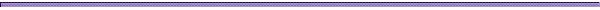 Рассмотрено:                                                                                                Утверждаю:                на    заседании                                                                                   Приказ № 68  от 26. 02.2015г педагогического совета                                                                                _______________№ 6 от   26.02.2015г                                                                      директор школы Т В ГоловковаПредседатель   ____       Т В Головкова                                                                                                     